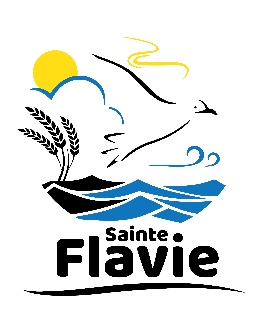 COMMUNIQUÉ DE PRESSEPour diffusion immédiateSainte-Flavie inaugure son nouveau garage municipal Sainte-Flavie, le 13 décembre 2022 - La Municipalité de Sainte-Flavie est heureuse d’inaugurer aujourd’hui son tout nouveau garage municipal, un édifice qui fera office de modèle, tant par sa conception réfléchie que pour sa polyvalence. La construction de cette infrastructure moderne était devenue nécessaire avec la désuétude de l’ancien bâtiment construit dans les années 80. La réalisation de ce projet de 2,3 millions de dollars a été possible grâce à une contribution non remboursable de 1,4 million de dollars octroyée à la Municipalité de Sainte-Flavie dans le cadre du programme de Réfection et construction des infrastructures municipales (RÉCIM) du ministère des Affaires municipales et de l’Habitation (MAMH).« Aujourd’hui, je me réjouis pour les gens de Sainte-Flavie! Au nom de ma collègue et ministre des Affaires municipales, Andrée Laforest, je tiens à souligner les efforts déployés par celles et ceux qui ont mené à bien ce projet. Le nouveau garage municipal offre un lieu de travail pratique et sécuritaire, en plus de bonifier la qualité des services rendus à la population. Voilà une réalisation qui met en évidence l’apport précieux des contributions gouvernementales aux travaux d’infrastructures municipales », a fait valoir la ministre des Ressources naturelles et des Forêts et ministre responsable de la région du Bas-Saint-Laurent et de la région de la Gaspésie–Îles-de-la-Madeleine, Mme Maïté Blanchette Vézina.« Cette nouvelle infrastructure stratégique permettra aux employés des travaux publics d’opérer à partir d’un lieu sécuritaire, aux normes actuelles et au cœur d’installations polyvalentes et adaptées aux besoins d’une municipalité d’aujourd’hui. Notre dynamique municipalité se développe et les besoins évoluent, cette modernisation était devenue incontournable pour mieux servir la communauté », a déclaré le maire de Sainte-Flavie, Jean-François Fortin.…/2« Au niveau structurel et de la mécanique du bâtiment, on améliore de manière incontestable plusieurs enjeux qui étaient devenus importants avec le temps. On élimine ainsi différents problèmes de ventilation, d’espace de rangement, de structure du bâtiment, d’électricité, d’entreposage, de pollution auditive, pour ne nommer que ceux-ci », mentionne Richard Larrivée, contremaître aux travaux publics depuis 36 ans à Sainte-Flavie. Celui-ci prend d’ailleurs sa retraite en décembre de cette année.« Le site retenu comporte également plusieurs avantages en étant plus éloigné des activités de loisirs et de la vie communautaire. Cette cohabitation de l’ancien garage avec le centre municipal et les terrains sportifs engendrait de plus en plus de conflits d’usage et de sécurité pour la population lorsque la machinerie était en mouvement à proximité des lieux où sont pratiquées la majorité des activités communautaires, dont le camp de jour estival », ajoute le maire Fortin.« La population de Sainte-Flavie pourra - elle-même - contempler le nouvel édifice des travaux publics lors d’une journée communautaire de type portes ouvertes qui aura lieu au printemps prochain », conclut Jean-François Fortin.-30-Information :	Danielle Jean		Agente de développement et communications		Municipalité de Sainte-Flavie		418 775-7050 #2606